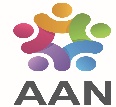           社團法人亞太加速器網絡協會  個人會員入會申請書       Asia Pacific Accelerator Network Individual Membership Application Form         2020. 1. 1        *必填 Required姓名*Name出生年月日*Date of BirthDD/MM/YYYY身分證統一編號*ID Number性別*Gender*所屬單位現任本職*Current Occupation學歷*Education經歷*Experience*戶籍住址Residence address電話Phone Number通訊地址MailingAddress□同戶籍地址□同戶籍地址□同戶籍地址手機電話*Mobile Phone Number郵件信箱*Email Address *Applicant申請人：                    （本人親簽）Signature 西元 　　 年　   月　   日 *Date of Application (DD/MM/YYYY)      /       /        / *Applicant申請人：                    （本人親簽）Signature 西元 　　 年　   月　   日 *Date of Application (DD/MM/YYYY)      /       /        / *Applicant申請人：                    （本人親簽）Signature 西元 　　 年　   月　   日 *Date of Application (DD/MM/YYYY)      /       /        / *Applicant申請人：                    （本人親簽）Signature 西元 　　 年　   月　   日 *Date of Application (DD/MM/YYYY)      /       /        / *Applicant申請人：                    （本人親簽）Signature 西元 　　 年　   月　   日 *Date of Application (DD/MM/YYYY)      /       /        / *Applicant申請人：                    （本人親簽）Signature 西元 　　 年　   月　   日 *Date of Application (DD/MM/YYYY)      /       /        /審查結果Result會員類別 Membership Category 會員證號碼Membership Number